Frequently Asked QuestionsHow can I get Visa Premium Debit Card?You can opt for issuance of Visa Premium Debit card by visiting your nearest ABL branch or call helpline 111-225-225.Where can I use my Visa Premium Debit Card?Your Visa Premium Debit Card is accepted at thousands of ATMs and merchants in Pakistan as well as at millions of ATMs, POS (Point of Sale) and online merchants worldwide.How can I activate my Visa Premium Debit Card?Please activate your Visa Premium Debit Card from any Allied Bank ATM using biometric option or by calling our 24/7 Allied Phone Banking at 111-225-225 using prefix (042) or (021). You can also activate your card using myABL Digital Banking if you’re already registered with myABL Digital Banking Platform. In case your debit card remains inactive for 90 days, it will be blocked permanently and you will be required to request for issuance of a replacement card. What type of transactions can I perform with my Visa Premium Debit Card?Your debit card is powered by Visa, making it acceptable at millions of acceptance points locally as well as globally. You can perform following transactions:Retail Point of Sale (POS) transactions on Merchant outletsOnline/E-commerce ShoppingABL ATM Services:Cash WithdrawalBalance InquiryBill PaymentsDonationsCheque book requestFunds TransferMini StatementOther Bank’s ATM Services:Cash WithdrawalBalance InquiryWhat is contactless feature?Contactless card uses near field communication (NFC) for making secure payments. Contactless card requires only close proximity (less than 2 inches) to NFC enabled POS machine/ ATM to conduct a transaction. Contactless debit card can be used without even removing it from your wallet.How will I use my contactless Visa Premium Debit Card?To pay using your contactless card, first look for the contactless symbolat POS or ATM, then tap your NFC Card against the symbol on the terminal. You may be asked to enter your PIN for verification. NOTE: Your card can also be used by dipping the chip or swiping the magnetic strip of your card on contact only ATMs and POS machines.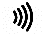 How secure is contactless payment?Your contactless payment is indeed highly secure, and certainly much more secure than carrying cash. Contactless Visa Premium Debit Card uses secure EMV technology so you can feel totally confident when you’re using it to pay.Do I need to activate my Visa Premium Debit Card for shopping outside Pakistan?Your Visa Premium Debit Card is pre-activated for online shopping and made it secure with Verified by Visa 3DSecure service. You can also deactivate this option by login to myABL digital banking under debit card services or by calling Allied Phone Banking at 111-225-225 using prefix (021) or (042) through your registered mobile number.What are my daily transaction limits for using Visa Premium Debit Card?Please see details in Features and Benefits section mentioned above. In case of card loss, where should I call?In case of loss, theft, damage, or if you suspect that your Card has been used fraudulently, immediately call Allied Phone Banking at (021) or (042) 111-225-225 within Pakistan or +9221-35301094 from outside Pakistan. You can also block your debit card using myABL Digital Banking.Can I share my debit card PIN with the merchant to process POS transactions?Never share your debit card PIN with anyone and ensure to input it secretly at POS terminal so that no one can see it. For any assistance, please contact Allied Phone Banking at (042) or (021) 111-225-225.